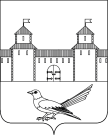 от 01.08.2016 № 1324-п Об уточнении вида разрешенного использования земельного участка.Руководствуясь статьей 7 Земельного кодекса Российской Федерации от 25.10.2001 №136-Ф3, статьей 16 Федерального закона от 06.10.2003 №131-Ф3 «Об общих принципах организации местного самоуправления в Российской Федерации», постановлением Правительства Российской Федерации от 19.11.2014 №1221 «Об утверждении Правил присвоения, изменения и аннулирования адресов», приказом Министерства экономического развития Российской Федерации от 01.09.2014 №540 «Об утверждении классификатора видов разрешенного использования земельных участков», статьями 32, 35, 40 Устава муниципального образования Сорочинский городской округ Оренбургской области, кадастровым паспортом земельного участка от 15.07.2016 №56/16-391191, договором купли-продажи от 11.10.2004, договором купли-продажи квартиры от 11.08.1999, свидетельством о государственной регистрации права серии 56-00 №0076860 от 30.08.1999, свидетельством о государственной регистрации права серии 56-00 №644360 от 02.11.2004 и поданным заявлением (вх.№Цз-1065 от 25.07.2016) администрация Сорочинского городского округа Оренбургской области постановляет:Считать вид разрешенного использования земельного участка с кадастровым номером 56:45:0101061:306 следующим: малоэтажная многоквартирная жилая застройка, расположенного по адресу: Российская Федерация, Оренбургская область, г.Сорочинск, ул.Октябрьская, №38. Категория земель: земли населенных пунктов.Контроль за исполнением настоящего постановления возложить на главного архитектора муниципального образования Сорочинский городской округ Оренбургской области - Крестьянова А.Ф.Настоящее постановление вступает в силу со дня подписания и подлежит размещению на Портале муниципального образования Сорочинский городской округ Оренбургской области.И.о. главы муниципального образования Сорочинский городской округ - первый заместитель главы администрации городского округа по оперативному управлению муниципальным хозяйством							А.А. БогдановРазослано: в дело, прокуратуре, Управлению архитектуры, заявителю, Кузнецову В.Г., ОУИ.Администрация Сорочинского городского округа Оренбургской областиП О С Т А Н О В Л Е Н И Е 